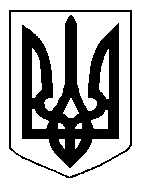 БІЛОЦЕРКІВСЬКА МІСЬКА РАДА	КИЇВСЬКОЇ ОБЛАСТІ	Р І Ш Е Н Н Я

від  30 травня 2019 року                                                                        № 3906-71-VIIПро затвердження проекту землеустрою щодо відведення  земельної  ділянки та передачу земельної ділянки комунальної власності в оренду  Товариству з обмеженою відповідальністю науково-виробничому підприємству  «БІЛОЦЕРКІВМАЗ»Розглянувши звернення постійної комісії з питань земельних відносин та земельного кадастру, планування території, будівництва, архітектури, охорони пам’яток, історичного середовища та благоустрою до міського голови від 16 квітня 2019 року №174/2-17, протокол постійної комісії з питань  земельних відносин та земельного кадастру, планування території, будівництва, архітектури, охорони пам’яток, історичного середовища та благоустрою від 16 квітня 2019 року №174, заяву Товариства з обмеженою відповідальністю науково-виробничого підприємства  «БІЛОЦЕРКІВМАЗ» від 10 квітня 2019 року №2304, проект землеустрою щодо відведення земельної ділянки,  відповідно до ст. ст. 12, 79-1, 93, 116, 122, 123, 124, 125, 126,  186, 186-1 Земельного кодексу України, Закону України «Про оренду землі», ч.5 ст. 16 Закону України «Про Державний земельний кадастр», ст. 50 Закону України «Про землеустрій», п. 34 ч. 1 ст. 26 Закону України «Про місцеве самоврядування в Україні», міська рада вирішила:1.Затвердити проект землеустрою щодо відведення земельної ділянки комунальної власності товариству з обмеженою відповідальністю науково-виробничому підприємству  «БІЛОЦЕРКІВМАЗ» з цільовим призначенням 11.02. Для розміщення та експлуатації основних, підсобних і допоміжних будівель та споруд підприємств переробної, машинобудівної та іншої промисловості (вид використання – для експлуатації та обслуговування нежитлових приміщень - літера «1-В» (насосна №1 корпус 49,) та літера «1-Е» (РП корпус 47))  за адресою: бульвар Михайла Грушевського, 13 площею 0,3081 га (з них: землі під будівлями та спорудами промислових підприємств – 0,3081 га), що додається.2.Передати земельну ділянку комунальної власності в оренду товариству з обмеженою відповідальністю науково-виробничому підприємству  «БІЛОЦЕРКІВМАЗ» з цільовим призначенням 11.02. Для розміщення та експлуатації основних, підсобних і допоміжних будівель та споруд підприємств переробної, машинобудівної та іншої промисловості (вид використання – для експлуатації та обслуговування нежитлових приміщень - літера «1-В» (насосна №1 корпус 49,) та літера «1-Е» (РП корпус 47))  за адресою: бульвар Михайла Грушевського, 13 площею 0,3081 га (з них: землі під будівлями та спорудами промислових підприємств – 0,3081 га), строком на 20 (двадцять) років, за рахунок земель населеного пункту м. Біла Церква. Кадастровий номер: 3210300000:04:004:0083.3.Особі, зазначеній в цьому рішенні, укласти та зареєструвати у встановленому порядку договір оренди землі.4.Контроль за виконанням цього рішення покласти на постійну комісію з питань  земельних відносин та земельного кадастру, планування території, будівництва, архітектури, охорони пам’яток, історичного середовища та благоустрою.Міський голова	                                                                                         Г. Дикий